C-5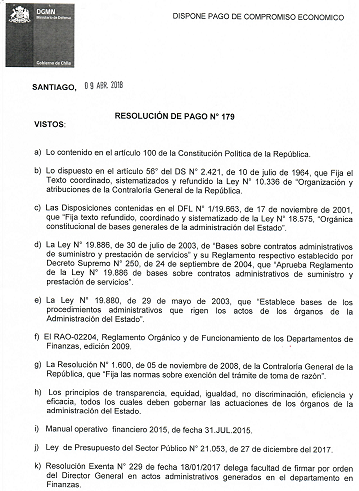 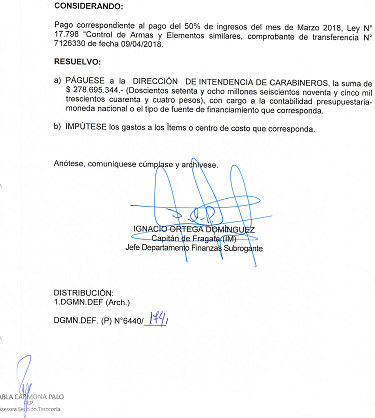 